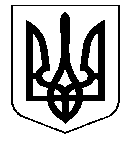 УКРАЇНАНОСІВСЬКА  МІСЬКА  РАДАНОСІВСЬКОГО  РАЙОНУ ЧЕРНІГІВСЬКОЇ  ОБЛАСТІВИКОНАВЧИЙ  КОМІТЕТР І Ш Е Н Н Я12  грудня  2018 року	м. Носівка	№ 401  Про розроблення детальнихпланів територій	Відповідно до статті 31 Закону України «Про місцеве самоврядування в Україні», керуючись статтею 19 Закону України «Про регулювання містобудівної діяльності», розглянувши заяви та додані до них документи, виконавчий комітет міської ради вирішив:1. Погодити розроблення детальних планів територій:     - земельної ділянки площею 0,8933 га по вул. Садова, 39 в м. Носівка, цільового призначення – для розміщення та експлуатації основних, підсобних і допоміжних будівель та споруд технічної інфраструктури, кадастровий номер 7423810100:01:026:0016, яка знаходиться в оренді ТОВ «ЛІНГВА-ЛЕКС», на підставі договору оренди землі, укладеного 24 грудня 2015 року;- земельної ділянки площею 0,186 га по вул. Освіти, 1, с. Володькова Дівиця, цільове призначення – для будівництва і обслуговування житлового будинку, господарських будівель і споруд, кадастровий №7423887000:01:001:0324, яка відповідно до Витягу з Державного реєстру речових прав на нерухоме майно від 28.11.2018 №147247014 знаходиться у приватній власності Боженка Анатолія Івановича;- земельної ділянки орієнтовною площею 5,0 га, що входить до земельної ділянки площею 241,1822 га в с. Дослідне, цільове призначення - для ведення дослідних і навчальних цілей, пропаганди передового досвіду, для ведення сільського господарства, кадастровий № 7423887000:02:004:0009, яка відповідно до Державного акту на право постійного користування земельною ділянкою від 29.07.2009, серія ЯЯ №375586 в постійному користуванні Носівської СДС.      2. Відділу містобудування та архітектури виконавчого апарату міської ради (Кононенко О.П.) винести дане питання на розгляд постійних комісій та сесії міської ради. 3. Контроль за виконанням рішення покласти на заступника міського голови з питань житлово – комунального господарства Сичова О.В.Міський голова                                                       В.М. Ігнатченко